Quote acceptance:Quote[ProjectGroupName][ProjectGroupDescription]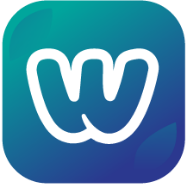 [ProjectGroupName][ProjectGroupDescription][BusinessLegalName][BusinessAddress]ABN: [BusinessTaxNumber]Quoted TasksQuoted TasksQuoted TasksQtyRateTaxAmount[QuoteNumber] [QuoteName][TaskName] [TaskDescription][TaskQuantity][TaskRate][TaskTaxAmount][TaskAmount]Quoted ProductsQuoted ProductsQuoted ProductsQtyRateTaxAmount[QuoteNumber] [QuoteName][ProductName] [ProductDescription][ProductQuantity][ProductRate][ProductTaxAmount][ProductAmount]Total [Total]Name:Signature:Date: